様式例第４号の２都道府県知事市町村長農地法第５条第１項の規定による許可申請書　殿　譲受人	氏名譲渡人	氏名年	月	日下記のとおり転用のため農地（採草放牧地）の権利を設定（移転）したいので、農地法第５条第１項の規定により許可を申請します。　記　（記載要領）１ 当事者が法人である場合には、「氏名」欄にその名称及び代表者の氏名を、「住所」欄にその主たる事務所の所在地を、それぞれ記載してください。２ 譲渡人が２人以上である場合には、申請書の差出人は「譲受人何某」及び「譲渡人何某外何名」とし、申請書の１及び２の欄には「別紙記載のとおり」と記載して申請することができるものとします。この場合の別紙の様式は、次の別紙１及び別紙２のとおりとします。３ 「市街化区域・市街化調整区域・その他の区域の別」欄には、申請に係る土地が都市計画法による市街化区域、市街化調整区域又はこれら以外の区域のいずれに含まれているかを記載してください。４ 「転用の時期及び転用の目的に係る事業又は施設の概要」欄には、工事計画が長期にわたるものである場合には、できる限り工事計画を６か月単位で区分して記載してください。５ 申請に係る土地が市街化調整区域内にある場合には、転用行為が都市計画法第29条の開発許可及び同法第43条第１項の建築許可を要しないものであるときはその旨並びに同法第29条及び第43条第１項の該当する号を、転用行為が当該開発許可を要するものであるときはその旨及び同法第34条の該当する号を、転用行為が当該建築許可を要するものであるときはその旨及び建築物が同法第34条第１号から第10号まで又は都市計画法施行令第36条第１項第３号ロからホまでのいずれの建築物に該当するかを、転用行為が開発行為及び建築行為のいずれも伴わないものであるときは、その旨及びその理由を、それぞれ「その他参考となるべき事項」欄に記載してください。（別紙１）	申請書の１の欄	当事者の住所等（別紙２）	申請書の２の欄	許可を受けようとする土地の所在等（記載要領）	本表は、（別紙１）の譲渡人の順に名寄せして記載してください。１当事者の住所等当事者の別当事者の別氏　　名氏　　名氏　　名氏　　名氏　　名住　　　　　所住　　　　　所住　　　　　所住　　　　　所住　　　　　所住　　　　　所住　　　　　所住　　　　　所住　　　　　所住　　　　　所住　　　　　所住　　　　　所住　　　　　所住　　　　　所住　　　　　所１当事者の住所等譲受人譲受人都道府県都道府県都道府県都道府県　　郡　市　　郡　市　　郡　市町村町村町村町村番地番地番地番地１当事者の住所等譲渡人譲渡人都道府県都道府県都道府県都道府県　郡　市　郡　市　郡　市町村町村町村町村番地番地番地番地２許可を受けようとする土地の所在等土地の所在土地の所在土地の所在地番地番地目地目地目地目面　積面　積所有権以外の使用収益権が設定されている場合所有権以外の使用収益権が設定されている場合所有権以外の使用収益権が設定されている場合所有権以外の使用収益権が設定されている場合所有権以外の使用収益権が設定されている場合所有権以外の使用収益権が設定されている場合所有権以外の使用収益権が設定されている場合所有権以外の使用収益権が設定されている場合所有権以外の使用収益権が設定されている場合市街化区域・市街化調整区域・その他の区域の別市街化区域・市街化調整区域・その他の区域の別２許可を受けようとする土地の所在等土地の所在土地の所在土地の所在地番地番登記簿現況現況現況面　積面　積権利の種類権利の種類権利の種類権利の種類権利者の氏名又は名称権利者の氏名又は名称権利者の氏名又は名称権利者の氏名又は名称権利者の氏名又は名称市街化区域・市街化調整区域・その他の区域の別市街化区域・市街化調整区域・その他の区域の別２許可を受けようとする土地の所在等郡　町　　町　㎡㎡２許可を受けようとする土地の所在等市村村㎡㎡２許可を受けようとする土地の所在等２許可を受けようとする土地の所在等計　　　　　㎡（田　　　　　㎡、畑　　　　　㎡、採草放牧地　　　　　㎡）計　　　　　㎡（田　　　　　㎡、畑　　　　　㎡、採草放牧地　　　　　㎡）計　　　　　㎡（田　　　　　㎡、畑　　　　　㎡、採草放牧地　　　　　㎡）計　　　　　㎡（田　　　　　㎡、畑　　　　　㎡、採草放牧地　　　　　㎡）計　　　　　㎡（田　　　　　㎡、畑　　　　　㎡、採草放牧地　　　　　㎡）計　　　　　㎡（田　　　　　㎡、畑　　　　　㎡、採草放牧地　　　　　㎡）計　　　　　㎡（田　　　　　㎡、畑　　　　　㎡、採草放牧地　　　　　㎡）計　　　　　㎡（田　　　　　㎡、畑　　　　　㎡、採草放牧地　　　　　㎡）計　　　　　㎡（田　　　　　㎡、畑　　　　　㎡、採草放牧地　　　　　㎡）計　　　　　㎡（田　　　　　㎡、畑　　　　　㎡、採草放牧地　　　　　㎡）計　　　　　㎡（田　　　　　㎡、畑　　　　　㎡、採草放牧地　　　　　㎡）計　　　　　㎡（田　　　　　㎡、畑　　　　　㎡、採草放牧地　　　　　㎡）計　　　　　㎡（田　　　　　㎡、畑　　　　　㎡、採草放牧地　　　　　㎡）計　　　　　㎡（田　　　　　㎡、畑　　　　　㎡、採草放牧地　　　　　㎡）計　　　　　㎡（田　　　　　㎡、畑　　　　　㎡、採草放牧地　　　　　㎡）計　　　　　㎡（田　　　　　㎡、畑　　　　　㎡、採草放牧地　　　　　㎡）計　　　　　㎡（田　　　　　㎡、畑　　　　　㎡、採草放牧地　　　　　㎡）計　　　　　㎡（田　　　　　㎡、畑　　　　　㎡、採草放牧地　　　　　㎡）計　　　　　㎡（田　　　　　㎡、畑　　　　　㎡、採草放牧地　　　　　㎡）計　　　　　㎡（田　　　　　㎡、畑　　　　　㎡、採草放牧地　　　　　㎡）計　　　　　㎡（田　　　　　㎡、畑　　　　　㎡、採草放牧地　　　　　㎡）計　　　　　㎡（田　　　　　㎡、畑　　　　　㎡、採草放牧地　　　　　㎡）３転用計画(1)転用の目的(1)転用の目的(1)転用の目的(1)転用の目的(2)権利を設定し又は移転しようとする理由の詳細(2)権利を設定し又は移転しようとする理由の詳細(2)権利を設定し又は移転しようとする理由の詳細(2)権利を設定し又は移転しようとする理由の詳細(2)権利を設定し又は移転しようとする理由の詳細(2)権利を設定し又は移転しようとする理由の詳細(2)権利を設定し又は移転しようとする理由の詳細(2)権利を設定し又は移転しようとする理由の詳細(2)権利を設定し又は移転しようとする理由の詳細(2)権利を設定し又は移転しようとする理由の詳細(2)権利を設定し又は移転しようとする理由の詳細(2)権利を設定し又は移転しようとする理由の詳細(2)権利を設定し又は移転しようとする理由の詳細(2)権利を設定し又は移転しようとする理由の詳細３転用計画(3)事業の操業期間又は施設の利用期間(3)事業の操業期間又は施設の利用期間(3)事業の操業期間又は施設の利用期間(3)事業の操業期間又は施設の利用期間年　　　月　　　日から　　　　年間年　　　月　　　日から　　　　年間年　　　月　　　日から　　　　年間年　　　月　　　日から　　　　年間年　　　月　　　日から　　　　年間年　　　月　　　日から　　　　年間年　　　月　　　日から　　　　年間年　　　月　　　日から　　　　年間年　　　月　　　日から　　　　年間年　　　月　　　日から　　　　年間年　　　月　　　日から　　　　年間年　　　月　　　日から　　　　年間年　　　月　　　日から　　　　年間年　　　月　　　日から　　　　年間年　　　月　　　日から　　　　年間年　　　月　　　日から　　　　年間年　　　月　　　日から　　　　年間年　　　月　　　日から　　　　年間３転用計画(4)転用の時期及び転用の目的に係る事業又は施設の概要(4)転用の時期及び転用の目的に係る事業又は施設の概要(4)転用の時期及び転用の目的に係る事業又は施設の概要(4)転用の時期及び転用の目的に係る事業又は施設の概要工事計画工事計画第１期(着工年月日から年月日まで)第１期(着工年月日から年月日まで)第１期(着工年月日から年月日まで)第１期(着工年月日から年月日まで)第１期(着工年月日から年月日まで)第１期(着工年月日から年月日まで)第１期(着工年月日から年月日まで)第２期第２期第２期合計合計合計合計合計３転用計画(4)転用の時期及び転用の目的に係る事業又は施設の概要(4)転用の時期及び転用の目的に係る事業又は施設の概要(4)転用の時期及び転用の目的に係る事業又は施設の概要(4)転用の時期及び転用の目的に係る事業又は施設の概要工事計画工事計画名　称名　称名　称棟　数建築面積建築面積所要面積棟 数棟 数建築面積建築面積所要面積３転用計画(4)転用の時期及び転用の目的に係る事業又は施設の概要(4)転用の時期及び転用の目的に係る事業又は施設の概要(4)転用の時期及び転用の目的に係る事業又は施設の概要(4)転用の時期及び転用の目的に係る事業又は施設の概要土地造成土地造成　㎡　　㎡　３転用計画(4)転用の時期及び転用の目的に係る事業又は施設の概要(4)転用の時期及び転用の目的に係る事業又は施設の概要(4)転用の時期及び転用の目的に係る事業又は施設の概要(4)転用の時期及び転用の目的に係る事業又は施設の概要建 築 物建 築 物　㎡　　㎡　　㎡　　㎡　３転用計画(4)転用の時期及び転用の目的に係る事業又は施設の概要(4)転用の時期及び転用の目的に係る事業又は施設の概要(4)転用の時期及び転用の目的に係る事業又は施設の概要(4)転用の時期及び転用の目的に係る事業又は施設の概要小計小計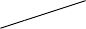 ３転用計画(4)転用の時期及び転用の目的に係る事業又は施設の概要(4)転用の時期及び転用の目的に係る事業又は施設の概要(4)転用の時期及び転用の目的に係る事業又は施設の概要(4)転用の時期及び転用の目的に係る事業又は施設の概要工 作 物工 作 物３転用計画(4)転用の時期及び転用の目的に係る事業又は施設の概要(4)転用の時期及び転用の目的に係る事業又は施設の概要(4)転用の時期及び転用の目的に係る事業又は施設の概要(4)転用の時期及び転用の目的に係る事業又は施設の概要小計小計３転用計画(4)転用の時期及び転用の目的に係る事業又は施設の概要(4)転用の時期及び転用の目的に係る事業又は施設の概要(4)転用の時期及び転用の目的に係る事業又は施設の概要(4)転用の時期及び転用の目的に係る事業又は施設の概要　計　　計　４権利を設定し又は移転しようとする契約の内容権利の種類権利の種類権利の種類権利の種類権利の設定・移転の別権利の設定・移転の別権利の設定・移転の別権利の設定・移転の別権利の設定・移転の別権利の設定・移転の別権利の設定・移転の時期権利の設定・移転の時期権利の設定・移転の時期権利の設定・移転の時期権利の設定・移転の時期権利の設定・移転の時期権利の存続期間権利の存続期間権利の存続期間権利の存続期間権利の存続期間その他４権利を設定し又は移転しようとする契約の内容設定　　　移転設定　　　移転設定　　　移転設定　　　移転設定　　　移転設定　　　移転５資金調達についての計画６転用することによって生ずる付近の土地・作物・家畜等の被害防除施設の概要７その他参考となるべき事項当事者の別氏　　　　　　名住	所譲 受 人譲 渡 人譲渡人の氏名所　在地　番地	目地	目面　積所有権以外の仕様収益権が設定されている場合所有権以外の仕様収益権が設定されている場合市街化区域・市街化調整区域・その他の区域の別譲渡人の氏名所　在地　番登記簿現　況面　積所有権以外の仕様収益権が設定されている場合所有権以外の仕様収益権が設定されている場合市街化区域・市街化調整区域・その他の区域の別譲渡人の氏名所　在地　番登記簿現　況面　積権利の種類権利者の氏名又は名称市街化区域・市街化調整区域・その他の区域の別㎡計　　　　筆　　　　　　㎡（田　　　　　㎡、畑　　　　　㎡、採草放牧地　　　　　㎡）計　　　　筆　　　　　　㎡（田　　　　　㎡、畑　　　　　㎡、採草放牧地　　　　　㎡）計　　　　筆　　　　　　㎡（田　　　　　㎡、畑　　　　　㎡、採草放牧地　　　　　㎡）計　　　　筆　　　　　　㎡（田　　　　　㎡、畑　　　　　㎡、採草放牧地　　　　　㎡）計　　　　筆　　　　　　㎡（田　　　　　㎡、畑　　　　　㎡、採草放牧地　　　　　㎡）計　　　　筆　　　　　　㎡（田　　　　　㎡、畑　　　　　㎡、採草放牧地　　　　　㎡）計　　　　筆　　　　　　㎡（田　　　　　㎡、畑　　　　　㎡、採草放牧地　　　　　㎡）計　　　　筆　　　　　　㎡（田　　　　　㎡、畑　　　　　㎡、採草放牧地　　　　　㎡）計　　　　筆　　　　　　㎡（田　　　　　㎡、畑　　　　　㎡、採草放牧地　　　　　㎡）